     NAACP Alabama State Conference2022 Hall of Honor Awards Call for NominationsSubmissions Deadline:Nominations will only be accepted between June 15th and 11:59 PM CST August 15th.Nomination ProcessIf you are interested in nominating someone for the NAACP Hall of HonorAward, please prayerfully and thoughtfully consider the above criteria before submitting a nomination form and narrative. The narrative should be no more than four (4) pages typewritten, doubled spaced, 12 pt. font. However, there is no limit on the number of attachments you submit with the nomination package.The individual submitting the nomination is responsible for ensuring that the Alabama NAACP receives nominations. The Alabama NAACP is not responsible for returning any pictures, copies of articles, or any other documents submitted. Once submitted, these documents become the property of the Alabama NAACP. The Alabama NAACP will notify only those selected for induction into the Hall of Honor.Hall of Honor inductees will be presented during the NAACP Alabama State Conference Annual Convention Banquet. They will be presented with an award consisting of a unique casting containing the NAACP Emblem. It will also include a fully paid Life Membership at the next level, e.g., if the person has a regular membership, they will receive a Silver Life; if they have a Silver Life, they will receive a Golden Heritage.The Nomination Form and Criteria for Nominees are located on the NAACP Alabama State Conference website and can be accessed here: https://alnaacp.org/hall-of-honor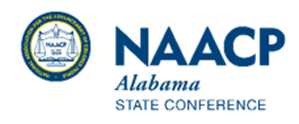 